В соответствии с постановлением администрации  МР «Печора» от 30.11.2015 № 1411 «О порядке формирования муниципального задания на оказание муниципальных услуг (выполнение работ) в отношении муниципальных учреждений  муниципального района «Печора» и финансового обеспечения выполнения муниципального задания»администрация ПОСТАНОВЛЯЕТ:         1. Утвердить муниципальному автономному учреждению дополнительного образования «Печорская детско-юношеская спортивная школа» муниципальное задание на оказание муниципальных услуг (выполнение работ) на 2016 год и плановый период 2017-2018 годов согласно приложению.  2. Настоящее постановление вступает в силу со дня принятия и распространяется на правоотношения возникшие с 1 января 2016 года.3. Настоящее постановление подлежит размещению на официальном сайте администрации МР «Печора».И.о. главы администрации                                                                         И.А. ШаховаПриложение                                                                                                                                                   к постановлению администрации  муниципального района «Печора»от « 21 »  января   2016 № 24/1                                                       МУНИЦИПАЛЬНОЕ ЗАДАНИЕ                                                                                                              на 2016 год и на плановый период 2017 и 2018  годовъЧасть 1. Сведения об оказываемых муниципальных услугах 3.  Показатели,  характеризующие  объем  и  (или)  качество муниципальной услуги:3.1. Показатели, характеризующие качество муниципальной услугидопустимые  (возможные)  отклонения  от  установленных показателей качества муниципальной   услуги,   в   пределах  которых  муниципальное  задание считается выполненным (процентов)  __3_%. 3.2. Показатели, характеризующие объем муниципальной услуги:Допустимые  (возможные)  отклонения  от  установленных  показателей  объема муниципальной   услуги,   в   пределах  которых  муниципальное  задание считается выполненным (процентов) __3___%.    4.  Нормативные  правовые  акты, устанавливающие размер платы (цену, тариф)либо порядок ее (его) установления:5. Порядок оказания муниципальной услуги5.1.    Нормативные    правовые   акты,   регулирующие   порядок   оказания муниципальной услугиФедеральный закон  от 29.12.2012 № 273-ФЗ «Об образовании  в российской Федерации»,Федеральный закон от 16.10.2003 № 131-ФЗ «Об общих принципах организации местного самоуправления в Российской Федерации»,Приказ Министерства спорта Российской Федерации от 12.09.2013  № 730 «Об утверждении федеральных государственных требований к минимуму содержания, структуре, условиям реализации дополнительных предпрофессиональных программ в области физической культуры и спорта и к срокам по этим программам»5.2.  Порядок  информирования  потенциальных  потребителей  муниципальной услуги:           Часть 3. Прочие сведения о муниципальном задании 1. Основания для досрочного прекращения выполнения муниципального задания ___реорганизация, ликвидация или изменение типа учреждения______________________________________________________________________________________________________________________________________2.  Иная  информация,  необходимая для выполнения (контроля за выполнением) муниципального задания _______________________________________________________________________________________________________________________________________________________________________3. Порядок контроля за выполнением муниципального задания4. Требования к отчетности о выполнении муниципального задания ___Форма отчета о выполнении муниципального задания_____________________4.1.  Периодичность  представления  отчетов  о  выполнении муниципального задания ____ежемесячно___________________________________________4.2. Сроки представления отчетов о выполнении муниципального задания ___до 10 числа следующего за отчетным месяцем_______________________4.3. Иные требования к отчетности о выполнении муниципального задания ________________________________________________________________5. Иные показатели, связанные с выполнением муниципального задания __________________________________________________________________АДМИНИСТРАЦИЯ МУНИЦИПАЛЬНОГО РАЙОНА «ПЕЧОРА»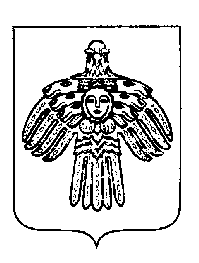 «ПЕЧОРА»  МУНИЦИПАЛЬНÖЙ  РАЙОНСААДМИНИСТРАЦИЯ ПОСТАНОВЛЕНИЕ ШУÖМПОСТАНОВЛЕНИЕ ШУÖМПОСТАНОВЛЕНИЕ ШУÖМ«  21 »     января   2016 г.г. Печора,  Республика Коми                                 №  24/1Об утверждении  муниципального задания на оказание муниципальных услуг (выполнение работ) муниципальным автономным учреждением дополнительного образования «Печорская детско-юношеская спортивная школа» на 2016 год и плановый период 2017-2018 годов.КодыНаименование муниципального учреждения  Наименование муниципального учреждения  Муниципальное автономное учреждениеМуниципальное автономное учреждениеФорма поОКУД дополнительного образования «Печорская детско-юношеская спортивная школа» дополнительного образования «Печорская детско-юношеская спортивная школа» дополнительного образования «Печорская детско-юношеская спортивная школа» дополнительного образования «Печорская детско-юношеская спортивная школа»Форма поОКУДдатаВиды деятельности муниципального учрежденияВиды деятельности муниципального учрежденияВиды деятельности муниципального учрежденияобразование и наукапо сводному рееструпо сводному рееструВид муниципального учреждения            организация дополнительного образования    организация дополнительного образования    организация дополнительного образованияПо ОКВЭД92.61(указывается вид муниципального учреждения из базового (отраслевого) перечня)                       (указывается вид муниципального учреждения из базового (отраслевого) перечня)                       (указывается вид муниципального учреждения из базового (отраслевого) перечня)                       По ОКВЭДПо ОКВЭДРаздел11. Наименование муниципальной услугиРеализация  дополнительных Реализация  дополнительных Уникальный номер по базовому (отраслевому) перечню                                                                                                                                  11.Д42.0    предпрофессиональных программ в области физической культуры и спорта    предпрофессиональных программ в области физической культуры и спорта    предпрофессиональных программ в области физической культуры и спортаУникальный номер по базовому (отраслевому) перечню                                                                                                                                  11.Д42.0Уникальный номер по базовому (отраслевому) перечню                                                                                                                                  2. Категории потребителей муниципальной услуги2. Категории потребителей муниципальной услугиФизические лица, имеющие необходимые Уникальный номер по базовому (отраслевому) перечню                                                                                                                                  для  освоения  соответствующей  образовательной  программы  способности  в  областидля  освоения  соответствующей  образовательной  программы  способности  в  областидля  освоения  соответствующей  образовательной  программы  способности  в  областиУникальный номер по базовому (отраслевому) перечню                                                                                                                                  физической культуры и спортафизической культуры и спортафизической культуры и спортаУникальный номер по базовому (отраслевому) перечню                                                                                                                                  Уникальный номер реестровой записиПоказатель, характеризующий содержание муниципальной услугиПоказатель, характеризующий содержание муниципальной услугиПоказатель, характеризующий содержание муниципальной услугиПоказатель, характеризующий условия (формы) оказания муниципальной услугиПоказатель, характеризующий условия (формы) оказания муниципальной услугиПоказатель качества муниципальной услугиПоказатель качества муниципальной услугиПоказатель качества муниципальной услугиЗначение показателя качества муниципальной услугиЗначение показателя качества муниципальной услугиЗначение показателя качества муниципальной услугиУникальный номер реестровой записиПоказатель, характеризующий содержание муниципальной услугиПоказатель, характеризующий содержание муниципальной услугиПоказатель, характеризующий содержание муниципальной услугиПоказатель, характеризующий условия (формы) оказания муниципальной услугиПоказатель, характеризующий условия (формы) оказания муниципальной услугиНаименование показателяединица измерения по ОКЕИединица измерения по ОКЕИ2016 год (очередной финансовый год)2017 год (1-й год планового периода)2018 год  (2-й год планового периода)Уникальный номер реестровой записи Категория потребителейВиды спортаЭтапы подготовкиФорма образования и формы  реализации образовательных программНаименование показателянаименованиекод2016 год (очередной финансовый год)2017 год (1-й год планового периода)2018 год  (2-й год планового периода)123456789101112000000000008730036011Д4200 0300200101003100201Обучающиесяза исключением обучающихся с ограниченными возможностями здоровья (ОВЗ) и детей-инвалидовКомандные игровые виды спортаЭтапначальной подготовкиОчнаяДоля призовых мест, завоеванных на официальных соревнованиях республиканского, всероссийского и международного уровня в общем количестве обучающихся.процент744     14,0   14,014,0000000000008730036 011Д42000300200201  002100202Обучающиесяза исключением обучающихся с ограниченными возможностями здоровья (ОВЗ) и детей-инвалидовКомандные игровые виды спортаТренировочный этапОчнаяДоля призовых мест, завоеванных на официальных соревнованиях республиканского, всероссийского и международного уровня в общем количестве обучающихся.процент744     14,0   14,014,0000000000008730036011Д42000 302100101003100202Обучающиесяза исключением обучающихся с ограниченными возможностями здоровья (ОВЗ) и детей-инвалидовЦиклические, скоростно-силовые виды спорта и многоборьяЭтапначальной подготовкиОчнаяДоля призовых мест, завоеванных на официальных соревнованиях республиканского, всероссийского и международного уровня в общем количестве обучающихся.процент744     14,0   14,014,0000000000008730036011Д42000302100201002100201Обучающиесяза исключением обучающихся с ограниченными возможностями здоровья (ОВЗ) и детей-инвалидовЦиклические, скоростно-силовые виды спорта и многоборьяТренировочный этапОчнаяДоля призовых мест, завоеванных на официальных соревнованиях республиканского, всероссийского и международного уровня в общем количестве обучающихся.процент744     14,0   14,014,0000000000008730036011Д42000301800101009100201Обучающиесяза исключением обучающихся с ограниченными возможностями здоровья (ОВЗ) и детей-инвалидовСпортивные единоборстваЭтапначальной подготовкиОчнаяДоля призовых мест, завоеванных на официальных соревнованиях республиканского, всероссийского и международного уровня в общем количестве обучающихся.процент744     14,0   14,014,0000000000008730036011Д4200 0301800201008100201Обучающиесяза исключением обучающихся с ограниченными возможностями здоровья (ОВЗ) и детей-инвалидовСпортивные единоборстваТренировочный этапОчнаяДоля призовых мест, завоеванных на официальных соревнованиях республиканского, всероссийского и международного уровня в общем количестве обучающихся.процент744     14,0   14,014,0000000000008730036011Д42000401400101007100201Обучающиеся с ограниченными возможностями здоровья (ОВЗ)Адаптивные виды спортаЭтапначальной подготовкиОчная Сохранность контингента%744100100100Уникальный номер реестровой записиПоказатель, характеризующий содержание муниципальной услугиПоказатель, характеризующий содержание муниципальной услугиПоказатель, характеризующий содержание муниципальной услугиПоказатель, характеризующий условия (формы) оказания муниципальной услугиПоказатель, характеризующий условия (формы) оказания муниципальной услугиПоказатель объема муниципальной услугиПоказатель объема муниципальной услугиПоказатель объема муниципальной услугиЗначение показателя объема муниципальной услугиЗначение показателя объема муниципальной услугиЗначение показателя объема муниципальной услугиЗначение показателя объема муниципальной услугиЗначение показателя объема муниципальной услугиСреднегодовой размер платы (цена, тариф)Среднегодовой размер платы (цена, тариф)Среднегодовой размер платы (цена, тариф)Среднегодовой размер платы (цена, тариф)Среднегодовой размер платы (цена, тариф)Среднегодовой размер платы (цена, тариф)Уникальный номер реестровой записиПоказатель, характеризующий содержание муниципальной услугиПоказатель, характеризующий содержание муниципальной услугиПоказатель, характеризующий содержание муниципальной услугиПоказатель, характеризующий условия (формы) оказания муниципальной услугиПоказатель, характеризующий условия (формы) оказания муниципальной услугинаименование показателяединица измерения по ОКЕИединица измерения по ОКЕИ2016 год (очередной финансовый год)2017 год (1-й год планового периода)2018 год (2-й год планового периода)2018 год (2-й год планового периода)2018 год (2-й год планового периода)2016 год (очередной финансовый год)2017 год (1-й год планового периода)2017 год (1-й год планового периода)2018 год (2-й год планового периода)2018 год (2-й год планового периода)2018 год (2-й год планового периода)Уникальный номер реестровой записи Категория потребителейВиды спортаЭтапы подготовкиФорма образования и формы  реализации образовательных программнаименование показателянаименованиекод2016 год (очередной финансовый год)2017 год (1-й год планового периода)2018 год (2-й год планового периода)2018 год (2-й год планового периода)2018 год (2-й год планового периода)2016 год (очередной финансовый год)2017 год (1-й год планового периода)2017 год (1-й год планового периода)2018 год (2-й год планового периода)2018 год (2-й год планового периода)2018 год (2-й год планового периода)1234567891011121212131414151515000000000008730036011Д4200 0300200101003100201Обучающиесяза исключением обучающихся с ограниченными возможностями здоровья (ОВЗ) и детей-инвалидовКомандные игровые виды спортаЭтапначальной подготовкиОчнаяКоличество человеко-часовЧеловеко- час53937440,0037440,0037440,0037440,00000000000008730036 011Д42000300200201  002100202Обучающиесяза исключением обучающихся с ограниченными возможностями здоровья (ОВЗ) и детей-инвалидовКомандные игровые виды спортаТренировочный этапОчнаяКоличество человеко-часовЧеловеко- час53922464,0022464,0022464,0022464,00000000000008730036011Д42000302100101003100202Обучающиесяза исключением обучающихся с ограниченными возможностями здоровья (ОВЗ) и детей-инвалидовЦиклические, скоростно-силовые виды спорта и многоборьяЭтапначальной подготовкиОчнаяКоличество человеко-часовЧеловеко- час53930732,0030732,0030732,0030732,00000000000008730036011Д42000302100201002100201Обучающиесяза исключением обучающихся с ограниченными возможностями здоровья (ОВЗ) и детей-инвалидовЦиклические, скоростно-силовые виды спорта и многоборьяТренировочный этапОчнаяКоличество человеко-часовЧеловеко- час539100464,00100464,00100464,00100464,00000000000008730036011Д42000301800101009100201Обучающиесяза исключением обучающихся с ограниченными возможностями здоровья (ОВЗ) и детей-инвалидовСпортивные единоборстваЭтапначальной подготовкиОчнаяКоличество человеко-часовЧеловеко- час53981744,0081744,0081744,0081744,0081744,00000000000008730036011Д4200 0301800201008100201Обучающиесяза исключением обучающихся с ограниченными возможностями здоровья (ОВЗ) и детей-инвалидовСпортивные единоборстваТренировочный этапОчнаяКоличество человеко-часовЧеловеко- час53979352,0079352,0079352,0079352,0079352,00000000000008730036011Д42000401400101007100201Обучающиеся с ограниченными возможностями здоровья (ОВЗ)Адаптивные виды спортаЭтапначальной подготовкиКоличество человеко-часовЧеловеко- час5393120,003120,003120,003120,003120,00Нормативный правовой актНормативный правовой актНормативный правовой актНормативный правовой актНормативный правовой актвидпринявший органдатаномернаименование12345Способ информированияСостав размещаемой информацииЧастота обновления информации123Сайт в сети «Интернет», информационные стенды, расположенные в учрежденииИнформация об учреждении, режиме работы учреждения, информации о перечне оказываемых услуг, тарифах на платные услуги, событиях и новостях,  расписание занятий, мероприятийПо мере необходимостиФорма контроляПериодичностьОМСУ, ГРБС осуществляющие контроль за выполнением муниципального задания123             Оперативный По мере необходимостиАдминистрация МР «Печора»ОтчетностьежемесячноАдминистрация МР «Печора»